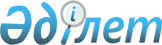 О внесении изменений в решение Мактааральского районного маслихата от 28 декабря 2022 года № 29-198-VII "О бюджете поселков и сельских округов на 2023-2025 годы"
					
			С истёкшим сроком
			
			
		
					Решение Мактааральского районного маслихата Туркестанской области от 27 декабря 2023 года № 11-74-VIІI. Прекращено действие в связи с истечением срока
      Мактааральский районный маслихат РЕШИЛ:
      1. Внести в решение Мактааральского районного маслихата от 28 декабря 2022 года №29-198-VII "О бюджете поселков и сельских округов на 2023-2025 годы" (зарегистрировано в Реестре государственной регистрации нормативных правовых актов за № 177979) следующие изменения:
      пункт 2 изложить в новой редакции:
       "2. Утвердить бюджет сельского округа А.Калыбеков на 2023-2025 годы согласно приложениям 4, 5 и 6 соответственно, в том числе на 2023 год в следующих объемах:
      1) доходы – 57 991 тысяч тенге;
      налоговые поступления – 17 042 тысяч тенге;
      неналоговые поступления – 0;
      поступления от продажи основного капитала – 5 000 тысяч тенге;
      поступления трансфертов – 35 949 тысяч тенге;
      2) затраты – 58 044 тысяч тенге;
      3) чистое бюджетное кредитование – 0;
      бюджетные кредиты – 0;
      погашение бюджетных кредитов – 0;
      4) сальдо по операциям с финансовыми активами – 0;
      приобретение финансовых активов – 0;
      поступление от продажи финансовых активов государства – 0;
      5) дефицит (профицит) бюджета – - 53 тысяч тенге;
      6) финансирование дефицита (использование профицита) бюджета – 53 тысяч тенге;
      поступление займов – 0;
      погашение займов – 0;
      используемые остатки бюджетных средств – 53 тысяч тенге."
      пункт 3 изложить в новой редакции:
       "3. Утвердить бюджет поселка Мырзакент на 2023-2025 годы согласно приложениям 7, 8 и 9 соответственно, в том числе на 2023 год в следующих объемах:
      1) доходы – 90 433 тысяч тенге;
      налоговые поступления – 67 799 тысяч тенге;
      неналоговые поступления – 0;
      поступления от продажи основного капитала – 22 634 тысяч тенге;
      поступления трансфертов – 0;
      2) затраты – 91 344 тысяч тенге;
      3) чистое бюджетное кредитование – 0;
      бюджетные кредиты – 0;
      погашение бюджетных кредитов – 0;
      4) сальдо по операциям с финансовыми активами – 0;
      приобретение финансовых активов – 0;
      поступление от продажи финансовых активов государства – 0;
      5) дефицит (профицит) бюджета – - 911 тысяч тенге;
      6) финансирование дефицита (использование профицита) бюджета – 911 тысяч тенге;
      поступление займов – 0;
      погашение займов – 0;
      используемые остатки бюджетных средств – 911 тысяч тенге."
      пункт 9 изложить в новой редакции:
       "9. Утвердить бюджет сельского округа Бирлик на 2023-2025 годы согласно приложениям 25, 26 и 27 соответственно, в том числе на 2023 год в следующих объемах:
      1) доходы – 70 319 тысяч тенге;
      налоговые поступления – 20 056 тысяч тенге;
      неналоговые поступления – 6 299 тысяч тенге;
      поступления от продажи основного капитала – 4 811 тысяч тенге;
      поступления трансфертов – 39 153 тысяч тенге;
      2) затраты – 71 258 тысяч тенге;
      3) чистое бюджетное кредитование – 0;
      бюджетные кредиты – 0;
      погашение бюджетных кредитов – 0;
      4) сальдо по операциям с финансовыми активами – 0;
      приобретение финансовых активов – 0;
      поступление от продажи финансовых активов государства – 0;
      5) дефицит (профицит) бюджета – - 939 тысяч тенге;
      6) финансирование дефицита (использование профицита) бюджета – 939 тысяч тенге;
      поступление займов – 0;
      погашение займов – 0;
      используемые остатки бюджетных средств – 939 тысяч тенге."
      пункт 10 изложить в новой редакции:
       "10. Утвердить бюджет сельского округа Жамбыл на 20223-2025 годы согласно приложениям 28, 29 и 30 соответственно, в том числе на 2023 год в следующих объемах:
      1) доходы – 86 265 тысяч тенге;
      налоговые поступления – 25 091 тысяч тенге;
      неналоговые поступления – 0;
      поступления от продажи основного капитала – 14 592 тысяч тенге;
      поступления трансфертов – 46 582 тысяч тенге;
      2) затраты – 88 918 тысяч тенге;
      3) чистое бюджетное кредитование – 0:
      бюджетные кредиты – 0;
      погашение бюджетных кредитов – 0;
      4) сальдо по операциям с финансовыми активами – 0;
      приобретение финансовых активов – 0;
      поступление от продажи финансовых активов государства – 0;
      5) дефицит (профицит) бюджета – - 2 653 тысяч тенге;
      6) финансирование дефицита (использование профицита) бюджета – 2 653 тысяч тенге;
      поступление займов – 0;
      погашение займов – 0;
      используемые остатки бюджетных средств – 2 653 тысяч тенге."
      Приложения 4, 7, 25, 28 к указанному решению изложить в новой редакции согласно приложениям 1, 2, 3, 4 к настоящему решению;
      2. Настоящее решение вводится в действие с 1 января 2023 года. Бюджет сельского округа А.Калыбеков на 2023 год Бюджет поселка Мырзакент на 2023 год Бюджет сельского округа Бирлик на 2023 год Бюджет сельского округа Жамбыл на 2023 год
					© 2012. РГП на ПХВ «Институт законодательства и правовой информации Республики Казахстан» Министерства юстиции Республики Казахстан
				
      Председатель маслихата Мактааральского района

К.Сарсекбаев
Приложение 1 к решению
Мактааральского районного маслихата
от 27 декабря2023 года № 11-74-VIIIПриложение 4 к решению
Мактааральского районного маслихата
от 28 декабря 2022 года № 29-198-VII
Категория
Категория
Наименование
Сумма, тысяч тенге
Класс
Класс
Сумма, тысяч тенге
Подкласс
Подкласс
Сумма, тысяч тенге
Специфика
Специфика
Сумма, тысяч тенге
1
1
1
1
2
3
1.Доходы
57 991
1
Налоговые поступления
17 042
01
Подоходный налог
6 183
2
Индивидуальный подоходный налог
6 183
04
Hалоги на собственность
10 267
1
Hалоги на имущество
1 933
3
Земельный налог
66
4
Hалог на транспортные средства
8 268
05
Внутренние налоги на товары, работы и услуги
592
3
Плата за использование природных и других ресурсов
592
2
Неналоговые поступления
0
06
Прочие неналоговые поступления
0
1
Прочие неналоговые поступления
0
3
Поступления от продажи основного капитала
5 000
01
Продажа государственного имущества, закрепленного за государственными учреждениями
0
1
Продажа государственного имущества, закрепленного за государственными учреждениями
0
03
Продажа земли и нематериальных активов
5 000
1
Продажа земли
5 000
4
Поступления трансфертов 
35 949
02
Трансферты из вышестоящих органов государственного управления
35 949
3
Трансферты из районного (города областного значения) бюджета
35 949
Функциональная группа
Функциональная группа
Функциональная группа
Функциональная группа
Функциональная группа
Сумма, тысяч тенге
Функциональная подгруппа Наименование
Функциональная подгруппа Наименование
Функциональная подгруппа Наименование
Функциональная подгруппа Наименование
Сумма, тысяч тенге
Администратор бюджетных программ
Администратор бюджетных программ
Администратор бюджетных программ
Сумма, тысяч тенге
Программа
Программа
Сумма, тысяч тенге
1 
1 
1 
1 
2
3
2.Затраты
58 044
01
Государственные услуги общего характера
57 295
1
Представительные, исполнительные и другие органы, выполняющие общие функции государственного управления
57 295
124
Аппарат акима города районного значения, села, поселка, сельского округа
57 295
001
Услуги по обеспечению деятельности акима города районного значения, села, поселка, сельского округа
57 295
022
Капитальные расходы государственного органа
0
07
Жилищно-коммунальное хозяйство
749
2
Коммунальное хозяйство
0
124
Аппарат акима города районного значения, села, поселка, сельского округа
0
014
Организация водоснабжения населенных пунктов
0
3
Благоустройство населенных пунктов
749
124
Аппарат акима города районного значения, села, поселка, сельского округа
749
008
Освещение улиц населенных пунктов
0
009
Обеспечение санитарии населенных пунктов
749
011
Благоустройство и озеленение населенных пунктов
0
3. Чистое бюджетное кредитование
0
Функциональная группа
Функциональная группа
Функциональная группа
Функциональная группа
Функциональная группа
Сумма, тысяч тенге
Функциональная подгруппа Наименование
Функциональная подгруппа Наименование
Функциональная подгруппа Наименование
Функциональная подгруппа Наименование
Сумма, тысяч тенге
Администратор бюджетных программ
Администратор бюджетных программ
Администратор бюджетных программ
Сумма, тысяч тенге
Программа
Программа
Сумма, тысяч тенге
1 
1 
1 
1 
2
3
Бюджетные кредиты
0
Категория
Категория
Наименование
Сумма, тысяч тенге
Класс
Класс
Сумма, тысяч тенге
Подкласс
Подкласс
Сумма, тысяч тенге
1
1
1
1
2
3
Погашение бюджетных кредитов
0
5
Погашение бюджетных кредитов
0
01
Погашение бюджетных кредитов
0
1
Погашение бюджетных кредитов, выданных из государственного бюджета
0
4. Сальдо по операциям с финансовыми активами
0
Приобретение финансовых активов
0
Поступления от продажи финансовых активов государства
0
5. Дефицит (профицит) бюджета
-53
6. Финансирование дефицита (использования профицита) бюджета
53
Категория
Категория
Наименование
Сумма, тысяч тенге
Класс
Класс
Сумма, тысяч тенге
Подкласс
Подкласс
Сумма, тысяч тенге
1 
1 
1 
1 
2
3
Поступление займов
0
7
Поступления займов
0
1
Внутренние государственные займы
0
2
Договоры займа
0
Функциональная группа
Функциональная группа
Функциональная группа
Функциональная группа
Функциональная группа
Сумма, тысяч тенге
Функциональная подгруппа Наименование
Функциональная подгруппа Наименование
Функциональная подгруппа Наименование
Функциональная подгруппа Наименование
Сумма, тысяч тенге
Администратор бюджетных программ
Администратор бюджетных программ
Администратор бюджетных программ
Сумма, тысяч тенге
Программа
Программа
Сумма, тысяч тенге
1 
1 
1 
1 
2
3
Погашение займов
0
16
Погашение займов
0
1
Погашение займов
0
Категория
Категория
Наименование
Сумма, тысяч тенге
Класс
Класс
Сумма, тысяч тенге
Подкласс
Подкласс
Сумма, тысяч тенге
1 
1 
1 
1 
2
3
Используемые остатки бюджетных средств
53
8
Используемые остатки бюджетных средств
53
01
Остатки бюджетных средств
53
1
Свободные остатки бюджетных средств
53Приложение 2 к решению
Мактааральского районного маслихата
от 27 декабря2023 года № 11-74-VIIIПриложение 7 к решению
Мактааральского районного маслихата
от 28 декабря 2022 года № 29-198-VII
Категория
Категория
Наименование
Сумма, тысяч тенге
Класс
Класс
Сумма, тысяч тенге
Подкласс
Подкласс
Подкласс
Подкласс
Сумма, тысяч тенге
Специфика
Специфика
Специфика
Специфика
1
1
1
1
2
2
2
3
1.Доходы
1.Доходы
1.Доходы
90 433
1
Налоговые поступления
Налоговые поступления
Налоговые поступления
67 799
01
Подоходный налог
Подоходный налог
Подоходный налог
30 541
2
2
Индивидуальный подоходный налог
Индивидуальный подоходный налог
Индивидуальный подоходный налог
30 541
04
Hалоги на собственность
Hалоги на собственность
Hалоги на собственность
36 534
1
1
Hалоги на имущество
Hалоги на имущество
Hалоги на имущество
2 300
3
3
Земельный налог
Земельный налог
Земельный налог
678
4
4
Hалог на транспортные средства
Hалог на транспортные средства
Hалог на транспортные средства
33 556
Налог на транспортные средства с юридических лиц
Налог на транспортные средства с юридических лиц
Налог на транспортные средства с юридических лиц
2 990
Налог на транспортные средства с физических лиц
Налог на транспортные средства с физических лиц
Налог на транспортные средства с физических лиц
30 566
Единый земельный налог
Единый земельный налог
Единый земельный налог
0
05
Внутренние налоги на товары, работы и услуги
Внутренние налоги на товары, работы и услуги
Внутренние налоги на товары, работы и услуги
724
 3
 3
Плата за использование природных и других ресурсов
Плата за использование природных и других ресурсов
Плата за использование природных и других ресурсов
224
4
4
Сборы за ведение предпринимательской и профессиональной деятельности
Сборы за ведение предпринимательской и профессиональной деятельности
Сборы за ведение предпринимательской и профессиональной деятельности
500
2
Неналоговые поступления
Неналоговые поступления
Неналоговые поступления
0
06
Прочие неналоговые поступления
Прочие неналоговые поступления
Прочие неналоговые поступления
0
1
1
Прочие неналоговые поступления
Прочие неналоговые поступления
Прочие неналоговые поступления
0
3
Поступления от продажи основного капитала
Поступления от продажи основного капитала
Поступления от продажи основного капитала
22 634
01
Продажа государственного имущества, закрепленного за государственными учреждениями
Продажа государственного имущества, закрепленного за государственными учреждениями
Продажа государственного имущества, закрепленного за государственными учреждениями
0
1
1
Продажа государственного имущества, закрепленного за государственными учреждениями
Продажа государственного имущества, закрепленного за государственными учреждениями
Продажа государственного имущества, закрепленного за государственными учреждениями
0
03
Продажа земли и нематериальных активов
Продажа земли и нематериальных активов
Продажа земли и нематериальных активов
22 634
1
1
Продажа земли
Продажа земли
Продажа земли
22 634
4
Поступления трансфертов 
Поступления трансфертов 
Поступления трансфертов 
0
02
Трансферты из вышестоящих органов государственного управления
Трансферты из вышестоящих органов государственного управления
Трансферты из вышестоящих органов государственного управления
0
3
3
Трансферты из районного (города областного значения) бюджета
Трансферты из районного (города областного значения) бюджета
Трансферты из районного (города областного значения) бюджета
0
Функциональная группа
Функциональная группа
Функциональная группа
Функциональная группа
Функциональная группа
Функциональная группа
Функциональная группа
Сумма, тысяч тенге
Функциональная подгруппа Наименование
Функциональная подгруппа Наименование
Функциональная подгруппа Наименование
Функциональная подгруппа Наименование
Функциональная подгруппа Наименование
Функциональная подгруппа Наименование
Сумма, тысяч тенге
Администратор бюджетных программ
Администратор бюджетных программ
Администратор бюджетных программ
Администратор бюджетных программ
Администратор бюджетных программ
Сумма, тысяч тенге
Программа
Программа
Программа
Программа
Сумма, тысяч тенге
1
1
1
1
1
1
2
3
2.Затраты
2.Затраты
91 344
01
Государственные услуги общего характера
Государственные услуги общего характера
71 032
1
Представительные, исполнительные и другие органы, выполняющие общие функции государственного управления
Представительные, исполнительные и другие органы, выполняющие общие функции государственного управления
71 032
124
Аппарат акима города районного значения, села, поселка, сельского округа
Аппарат акима города районного значения, села, поселка, сельского округа
71 032
001
001
Услуги по обеспечению деятельности акима города районного значения, села, поселка, сельского округа
Услуги по обеспечению деятельности акима города районного значения, села, поселка, сельского округа
70 314
022
022
Капитальные расходы государственного органа
Капитальные расходы государственного органа
718
07
Жилищно-коммунальное хозяйство
Жилищно-коммунальное хозяйство
20 312
3
Благоустройство населенных пунктов
Благоустройство населенных пунктов
20 312
124
Аппарат акима города районного значения, села, поселка, сельского округа
Аппарат акима города районного значения, села, поселка, сельского округа
20 312
008
008
Освещение улиц населенных пунктов
Освещение улиц населенных пунктов
0
009
009
Обеспечение санитарии населенных пунктов
Обеспечение санитарии населенных пунктов
8 311
011
011
Благоустройство и озеленение населенных пунктов
Благоустройство и озеленение населенных пунктов
12 001
3. Чистое бюджетное кредитование
3. Чистое бюджетное кредитование
0
Функциональная группа
Функциональная группа
Функциональная группа
Функциональная группа
Функциональная группа
Функциональная группа
Функциональная группа
Сумма, тысяч тенге
Функциональная подгруппа Наименование
Функциональная подгруппа Наименование
Функциональная подгруппа Наименование
Функциональная подгруппа Наименование
Функциональная подгруппа Наименование
Функциональная подгруппа Наименование
Сумма, тысяч тенге
Администратор бюджетных программ
Администратор бюджетных программ
Администратор бюджетных программ
Администратор бюджетных программ
Администратор бюджетных программ
Сумма, тысяч тенге
Программа
Программа
Программа
Программа
Сумма, тысяч тенге
1
1
1
1
1
1
2
3
Бюджетные кредиты
0
Категория
Категория
Наименование
Сумма, тысяч тенге
Класс
Класс
Сумма, тысяч тенге
Подкласс
Подкласс
Подкласс
Подкласс
Сумма, тысяч тенге
1
1
1
1
1
2
2
3
Погашение бюджетных кредитов
Погашение бюджетных кредитов
0
5
Погашение бюджетных кредитов
Погашение бюджетных кредитов
0
01
Погашение бюджетных кредитов
Погашение бюджетных кредитов
0
1
1
1
Погашение бюджетных кредитов, выданных из государственного бюджета
Погашение бюджетных кредитов, выданных из государственного бюджета
0
4. Сальдо по операциям с финансовыми активами
4. Сальдо по операциям с финансовыми активами
0
Приобретение финансовых активов
Приобретение финансовых активов
0
Поступления от продажи финансовых активов государства
Поступления от продажи финансовых активов государства
0
5. Дефицит (профицит) бюджета
5. Дефицит (профицит) бюджета
-911
6. Финансирование дефицита (использования профицита) бюджета
6. Финансирование дефицита (использования профицита) бюджета
911
Категория
Категория
Наименование
Сумма, тысяч тенге
Класс
Класс
Сумма, тысяч тенге
Подкласс
Подкласс
Подкласс
Подкласс
Сумма, тысяч тенге
1
1
1
1
1
2
2
3
Поступление займов
Поступление займов
0
7
Поступления займов
Поступления займов
0
1
Внутренние государственные займы
Внутренние государственные займы
0
2
2
2
Договоры займа
Договоры займа
0
Функциональная группа
Функциональная группа
Функциональная группа
Функциональная группа
Функциональная группа
Функциональная группа
Функциональная группа
Сумма, тысяч тенге
Функциональная подгруппа Наименование
Функциональная подгруппа Наименование
Функциональная подгруппа Наименование
Функциональная подгруппа Наименование
Функциональная подгруппа Наименование
Функциональная подгруппа Наименование
Сумма, тысяч тенге
Администратор бюджетных программ
Администратор бюджетных программ
Администратор бюджетных программ
Администратор бюджетных программ
Администратор бюджетных программ
Сумма, тысяч тенге
Программа
Программа
Программа
Программа
Сумма, тысяч тенге
1
1
1
1
1
1
2
3
Погашение займов
0
16
Погашение займов
0
1
Погашение займов
0
Категория
Категория
Наименование
Сумма, тысяч тенге
Класс
Класс
Сумма, тысяч тенге
Подкласс
Подкласс
Подкласс
Подкласс
Сумма, тысяч тенге
1
1
1
1
1
1
2
3
Используемые остатки бюджетных средств
911
8
Используемые остатки бюджетных средств
911
01
Остатки бюджетных средств
911
1
1
1
1
Свободные остатки бюджетных средств
911Приложение 3 к решению
Мактааральского районного маслихата
от 27 декабря2023 года № 11-74-VIIIПриложение 25 к решению
Мактааральского районного маслихата
от 28 декабря 2022 года № 29-198-VII
Категория
Категория
Наименование
Сумма, тысяч тенге 
Класс
Класс
Сумма, тысяч тенге 
Подкласс
Подкласс
Сумма, тысяч тенге 
Специфика
Специфика
Сумма, тысяч тенге 
1 
1 
1 
1 
2
3
1.Доходы
70 319
1
Налоговые поступления
20 056
01
Подоходный налог
6 400
2
Индивидуальный подоходный налог
6 400
04
Hалоги на собственность
13 633
1
Hалоги на имущество
1 167
3
Земельный налог
178
4
Hалог на транспортные средства
11 609
Налог на транспортные средства с юридических лиц
342
Налог на транспортные средства с физических лиц
11 267
5
Единый земельный налог
679
05
Внутренние налоги на товары, работы и услуги
23
3
Плата за использование природных и других ресурсов
23
2
Неналоговые поступления
6 299
06
Прочие неналоговые поступления
6 299
1
Прочие неналоговые поступления
6 299
3
Поступления от продажи основного капитала
4 811
03
Продажа земли и нематериальных активов
4 811
1
Продажа земли
4 811
4
Поступления трансфертов 
39 153
02
Трансферты из вышестоящих органов государственного управления
39 153
3
Трансферты из районного (города областного значения) бюджета
39 153
Функциональная группа
Функциональная группа
Функциональная группа
Функциональная группа
Сумма, тысяч тенге
Функциональная подгруппа Наименование
Функциональная подгруппа Наименование
Функциональная подгруппа Наименование
Функциональная подгруппа Наименование
Сумма, тысяч тенге
Администратор бюджетных программ
Администратор бюджетных программ
Администратор бюджетных программ
Сумма, тысяч тенге
Программа
Программа
Сумма, тысяч тенге
1 
1 
1 
1 
2
3
2.Затраты
71 258
01
Государственные услуги общего характера
64 679
1
Представительные, исполнительные и другие органы, выполняющие общие функции государственного управления
64 679
124
Аппарат акима города районного значения, села, поселка, сельского округа
64 679
001
Услуги по обеспечению деятельности акима города районного значения, села, поселка, сельского округа
64 679
022
Капитальные расходы государственного органа
0
07
Жилищно-коммунальное хозяйство
5 880
2
Коммунальное хозяйство
0
124
Аппарат акима города районного значения, села, поселка, сельского округа
0
014
Организация водоснабжения населенных пунктов
0
3
Благоустройство населенных пунктов
5 880
124
Аппарат акима города районного значения, села, поселка, сельского округа
5 880
008
Освещение улиц населенных пунктов
0
009
Обеспечение санитарии населенных пунктов
1 190
011
Благоустройство и озеленение населенных пунктов
4 690
12
Культура, спорт, туризм и информационное пространство
699
1
Спорт
699
124
Аппарат акима города районного значения, села, поселка, сельского округа
699
013
Проведение физкультурно-оздоровительных и спортивных мероприятий на местном уровне
699
3. Чистое бюджетное кредитование
0
Функциональная группа
Функциональная группа
Функциональная группа
Функциональная группа
Сумма, тысяч тенге 
Функциональная подгруппа Наименование
Функциональная подгруппа Наименование
Функциональная подгруппа Наименование
Функциональная подгруппа Наименование
Сумма, тысяч тенге 
Администратор бюджетных программ
Администратор бюджетных программ
Администратор бюджетных программ
Сумма, тысяч тенге 
Программа
Программа
Сумма, тысяч тенге 
1 
1 
1 
1 
2
3
Бюджетные кредиты
0
Категория
Категория
Наименование
Сумма, тысяч тенге 
Класс
Класс
Сумма, тысяч тенге 
Подкласс
Подкласс
Сумма, тысяч тенге 
1 
1 
1 
1 
2
3
Погашение бюджетных кредитов
0
5
Погашение бюджетных кредитов
0
01
Погашение бюджетных кредитов
0
1
Погашение бюджетных кредитов, выданных из государственного бюджета
0
4. Сальдо по операциям с финансовыми активами
0
Приобретение финансовых активов
0
Поступления от продажи финансовых активов государства
0
5. Дефицит (профицит) бюджета
-939
6. Финансирование дефицита (использования профицита) бюджета
939
Категория
Категория
Наименование
Сумма, тысяч тенге 
Класс
Класс
Сумма, тысяч тенге 
Подкласс
Подкласс
Сумма, тысяч тенге 
1 
1 
1 
1 
2
3
Поступление займов
0
7
Поступления займов
0
1
Внутренние государственные займы
0
2
Договоры займа
0
Функциональная группа
Функциональная группа
Функциональная группа
Функциональная группа
Сумма, тысяч тенге 
Функциональная подгруппа Наименование
Функциональная подгруппа Наименование
Функциональная подгруппа Наименование
Функциональная подгруппа Наименование
Сумма, тысяч тенге 
Администратор бюджетных программ
Администратор бюджетных программ
Администратор бюджетных программ
Сумма, тысяч тенге 
Программа
Программа
Сумма, тысяч тенге 
1
2
3
Погашение займов
0
16
Погашение займов
0
1
Погашение займов
0
Категория
Категория
Наименование
Сумма, тысяч тенге 
Класс
Класс
Сумма, тысяч тенге 
Подкласс
Подкласс
Сумма, тысяч тенге 
1 
1 
1 
1 
2
3
Используемые остатки бюджетных средств
939
8
Используемые остатки бюджетных средств
939
01
Остатки бюджетных средств
939
1
Свободные остатки бюджетных средств
939Приложение 4 к решению
Мактааральского районного маслихата
от 27 декабря2023 года № 11-74-VIIIПриложение 28 к решению
Мактааральского районного маслихата
от 28 декабря 2022 года № 29-198-VII
Категория
Категория
Наименование
Сумма, тысяч тенге
Класс
Сумма, тысяч тенге
Подкласс
Подкласс
Сумма, тысяч тенге
Специфика
Специфика
1
1
1
1
2
3
1.Доходы
86 265
1
Налоговые поступления
25 091
01
Подоходный налог
9 600
2
2
Индивидуальный подоходный налог
9 600
04
Hалоги на собственность
15 160
1
1
Hалоги на имущество
1 520
3
3
Земельный налог
100
4
4
Hалог на транспортные средства
13 540
05
Внутренние налоги на товары, работы и услуги
331
3
3
Плата за использование природных и других ресурсов
331
2
Неналоговые поступления
0
06
Прочие неналоговые поступления
0
1
1
Прочие неналоговые поступления
0
3
Поступления от продажи основного капитала
14 592
01
Продажа государственного имущества, закрепленного за государственными учреждениями
0
1
Продажа государственного имущества, закрепленного за государственными учреждениями
0
03
Продажа земли и нематериальных активов
14 592
1
Продажа земли
14 592
4
Поступления трансфертов 
46 582
02
Трансферты из вышестоящих органов государственного управления
46 582
3
3
Трансферты из районного (города областного значения) бюджета
46 582
Функциональная группа
Функциональная группа
Функциональная группа
Функциональная группа
Сумма, тысяч тенге
Функциональная подгруппа Наименование
Функциональная подгруппа Наименование
Функциональная подгруппа Наименование
Функциональная подгруппа Наименование
Сумма, тысяч тенге
Администратор бюджетных программ
Администратор бюджетных программ
Администратор бюджетных программ
Сумма, тысяч тенге
Программа
Программа
Сумма, тысяч тенге
1
1
1
1
2
3
2.Затраты
88 918
01
Государственные услуги общего характера
70 556
1
Представительные, исполнительные и другие органы, выполняющие общие функции государственного управления
70 556
124
Аппарат акима города районного значения, села, поселка, сельского округа
70 556
001
Услуги по обеспечению деятельности акима города районного значения, села, поселка, сельского округа
70 556
022
Капитальные расходы государственного органа
0
07
Жилищно-коммунальное хозяйство
18 362
2
Коммунальное хозяйство
0
124
Аппарат акима города районного значения, села, поселка, сельского округа
0
014
Организация водоснабжения населенных пунктов
0
3
Благоустройство населенных пунктов
18 362
124
Аппарат акима города районного значения, села, поселка, сельского округа
18 362
008
Освещение улиц населенных пунктов
0
009
Обеспечение санитарии населенных пунктов
930
011
Благоустройство и озеленение населенных пунктов
17 432
3. Чистое бюджетное кредитование
0
Функциональная группа
Функциональная группа
Функциональная группа
Функциональная группа
Сумма, тысяч тенге
Функциональная подгруппа Наименование
Функциональная подгруппа Наименование
Функциональная подгруппа Наименование
Функциональная подгруппа Наименование
Сумма, тысяч тенге
Администратор бюджетных программ
Администратор бюджетных программ
Администратор бюджетных программ
Сумма, тысяч тенге
Программа
Программа
Сумма, тысяч тенге
1
1
1
1
2
3
Бюджетные кредиты
0
Категория
Категория
Наименование
Сумма, тысяч тенге
Класс
Сумма, тысяч тенге
Подкласс
Подкласс
Сумма, тысяч тенге
1
1
1
1
2
3
Погашение бюджетных кредитов
0
5
Погашение бюджетных кредитов
0
01
Погашение бюджетных кредитов
0
1
1
Погашение бюджетных кредитов, выданных из государственного бюджета
0
4. Сальдо по операциям с финансовыми активами
0
Приобретение финансовых активов
0
Поступления от продажи финансовых активов государства
0
5. Дефицит (профицит) бюджета
-2 653
6. Финансирование дефицита (использования профицита) бюджета
2 653
Категория
Категория
Наименование
Сумма, тысяч тенге
Класс
Сумма, тысяч тенге
Подкласс
Подкласс
Сумма, тысяч тенге
1
1
1
1
2
3
Поступление займов
0
7
Поступления займов
0
1
Внутренние государственные займы
0
2
2
Договоры займа
0
Функциональная группа
Функциональная группа
Функциональная группа
Функциональная группа
Сумма, тысяч тенге
Функциональная подгруппа Наименование
Функциональная подгруппа Наименование
Функциональная подгруппа Наименование
Функциональная подгруппа Наименование
Сумма, тысяч тенге
Администратор бюджетных программ
Администратор бюджетных программ
Администратор бюджетных программ
Сумма, тысяч тенге
Программа
Программа
Сумма, тысяч тенге
1
1
1
1
2
3
Погашение займов
0
16
Погашение займов
0
1
Погашение займов
0
Категория
Категория
Наименование
Сумма, тысяч тенге
Класс
Сумма, тысяч тенге
Подкласс
Подкласс
Сумма, тысяч тенге
1
1
1
1
2
3
Используемые остатки бюджетных средств
2 653
8
Используемые остатки бюджетных средств
2 653
01
Остатки бюджетных средств
2 653
1
1
Свободные остатки бюджетных средств
2 653